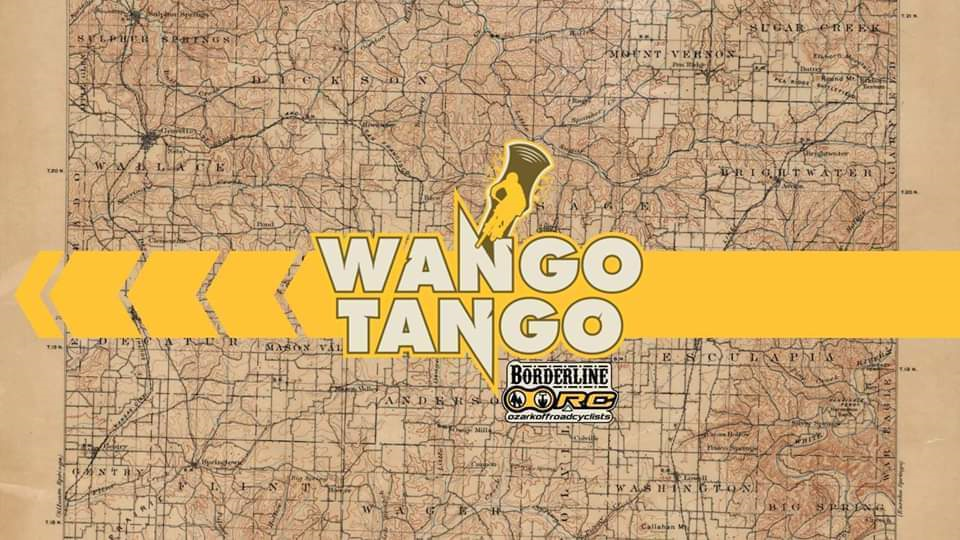 4-PERSON RELAY FEMALEQuad Squad			12 Laps		First PlaceRide For Rex			8 Laps 		Second Place4-PERSON RELAY MALEThe Cute Boys			13 Laps		First PlaceThe Cool Cats			12 Laps		Second PlaceFrench Hillbillies		12 Laps 	Third PlaceRide For Rex			11 LapsJosh Hunts Team		10 Laps4-PERSON RELAY JUNIOR CO-EDFortnite 			12 Laps		First PlaceEureka Springs MTB		11 Laps		Second Place4 & There Ain’t No More	10 Laps		Third Place2-PERSON MALELabes				16 Laps		First PlaceO-Sage Express			15 Laps 	Second PlaceBMX				13 Laps		Third PlaceGo Fast Eat Dirt			11 Laps2-PERSON CO-EDBlair Squared 			12 Laps 	First PlaceCox in Socks			11 Laps		Second PlaceThe Olou Two			11 Laps 	Third PlaceAlternate Wave			10 LapsBlah				10 LapsSOLO FEMALENatalie Peet			9 Laps		First PlaceNote Louis			6 Laps 		Second PlaceSOLO MALEBen Glenn 			11 Laps		First PlaceJames Blalack			8 Laps		Second PlaceBJ Latta				6 Laps		Third PlaceJUNIOR SOLO MALEEdmond Niederman 		12 Laps		First PlaceLeo Rodriguez			7 Laps 		Second PlaceJackson McQuiston		6 Laps		Third PlaceSOLO E-BIKE MALERobert Whitby			9 Laps		First PlaceMatt Timboe			8 Laps		Second Place